UNITED STATES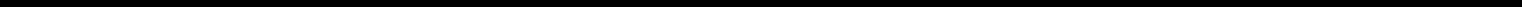 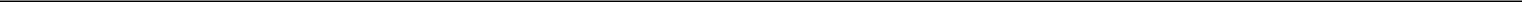 SECURITIES AND EXCHANGE COMMISSIONWashington, D.C. 20549Form 6-KREPORT OF FOREIGN PRIVATE ISSUER PURSUANT TO RULE 13a-16 OR 15d-16 UNDER THE SECURITIES EXCHANGE ACT OF 1934For the month of July, 2016Commission File Number 001-13422AGNICO EAGLE MINES LIMITED(Translation of registrant’s name into English)145 King Street East, Suite 400, Toronto, Ontario M5C 2Y7(Address of principal executive office)Indicate by check mark whether the registrant files or will file annual reports under cover of Form 20-F or Form 40-F. Form 20-F o	Form 40-F xIndicate by check mark if the registrant is submitting the Form 6-K in paper as permitted by Regulation S-T Rule 101 (b)( 1): oNote: Regulation S-T Rule 101 (b)( 1) only permits the submission in paper of a Form 6-K if submitted solely to provide an attached annual report to security holders.Indicate by check mark if the registrant is submitting the Form 6-K in paper as permitted by Regulation S-T Rule 101 (b)(7): oNote: Regulation S-T Rule 101(b)(7) only permits the submission in paper of a Form 6-K if submitted to furnish a report or other document that the registrant foreign private issuer must furnish and make public under the laws of the jurisdiction in which the registrant is incorporated, domiciled or legally organized (the registrant’s “home country”), or under the rules of the home country exchange on which the registrant’s securities are traded, as long as the report or other document is not a press release, is not required to be and has not been distributed to the registrant’s security holders, and, if discussing a material event, has already been the subject of a Form 6-K submission or other Commission filing on EDGAR.Indicate by check mark whether the registrant by furnishing the information contained in this Form is also thereby furnishing the information to the Commission pursuant to Rule 12g3-2(b) under the Securities Exchange Act of 1934. Yes o No xIf “Yes” is marked, indicate below the file number assigned to the registrant in connection with Rule 12g3-2(b): 82-	.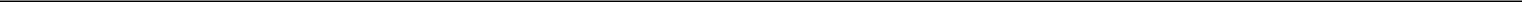 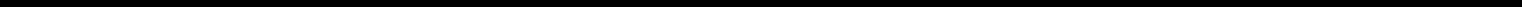 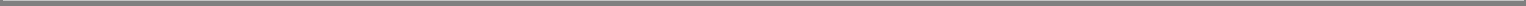 Pursuant to the requirements of the Securities Exchange Act of 1934, the registrant has duly caused this report to be signed on its behalf by the undersigned, thereunto duly authorized.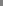 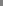 Exhibit 99.1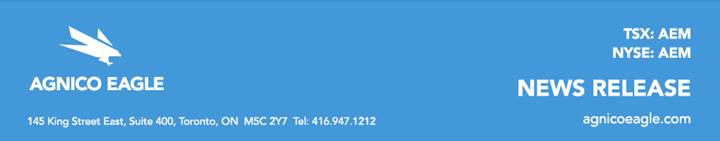 (All amounts expressed in Canadian dollars unless otherwise noted)AGNICO EAGLE ANNOUNCES ADDITIONALINVESTMENT IN BELO SUNToronto (July 25, 2016) — Agnico Eagle Mines Limited (NYSE: AEM, TSX: AEM) (“Agnico Eagle”) announced today that, on July 22, 2016, Agnico Eagle agreed to purchase 14,922,760 common shares (the “Subject Shares”) of Belo Sun Mining Corp. (TSX:BSX) (“Belo Sun”) pursuant to Belo Sun’s previously announced underwritten public offering of 77,320,000 common shares (the “Offering”). Agnico Eagle will pay Cdn.$0.85 per Subject Share, for total consideration of Cdn.$12,684,346. Agnico Eagle understands that closing of the Offering is expected to occur on or about July 27, 2016.Agnico Eagle currently owns 74,180,000 common shares of Belo Sun, representing approximately 19.2% of the issued and outstanding common shares of Belo Sun on a non-diluted basis. On closing of the Offering, Agnico Eagle will own 89,102,760 common shares of Belo Sun, representing approximately 19.2% of the issued and outstanding common shares of Belo Sun on a non-diluted basis (after giving effect to the Offering, but otherwise assuming that the number of issued and outstanding common shares of Belo Sun as at the date hereof remains unchanged).As previously disclosed, Agnico Eagle and Belo Sun are party to an investor rights agreement dated May 21, 2015 (the “Investor Rights Agreement”) pursuant to which Agnico Eagle has the right (which it has not exercised) to nominate one person to the board of directors of Belo Sun and the right to participate in certain equity financings by Belo Sun in order to maintain its pro rata investment.Agnico Eagle is acquiring the Subject Shares for the purpose of maintaining its pro rata ownership interest in Belo Sun pursuant to its rights under the Investor Rights Agreement. Agnico Eagle may, from time to time, acquire additional common shares or other securities of Belo Sun or dispose of some or all of the common shares or other securities of Belo Sun that it owns at such time.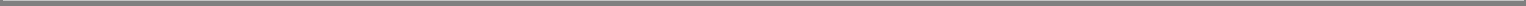 An early warning report will be filed by Agnico Eagle in accordance with applicable securities laws. To obtain a copy of the early warning report, please contact:David WongAgnico Eagle Mines Limited145 King Street East, Suite 400Toronto, Ontario M5C 2Y7Telephone: 416-947-1212Agnico Eagle’s head office is located at 145 King Street East, Suite 400, Toronto, Ontario M5C 2Y7. Belo Sun’s head office is located at 65 Queen Street West, Suite 815, Toronto, Ontario M5H 2M5.About Agnico EagleAgnico Eagle is a senior Canadian gold mining company that has produced precious metals since 1957. Its eight mines are located in Canada, Finland and Mexico, with exploration and development activities in each of these countries as well as in the United States and Sweden. Agnico Eagle and its shareholders have full exposure to gold prices due to its long-standing policy of no forward gold sales. Agnico Eagle has declared a cash dividend every year since 1983.Forward-Looking StatementsThe information in this news release has been prepared as at July 25, 2016. Certain statements in this news release, referred to herein as “forward-looking statements”, constitute “forward-looking statements” within the meaning of the United States Private Securities Litigation Reform Act of 1995 and “forward-looking information” under the provisions of Canadian provincial securities laws. These statements can be identified by the use of words such as “expected”, “may”, “will” or similar terms.Forward-looking statements in this news release include, but are not limited to, statements relating to the expected closing date of the Offering, Agnico Eagle’s ownership interest in Belo Sun upon closing of the Offering and Agnico Eagle’s acquisition or disposition of Belo Sun securities in the future.Forward-looking statements are necessarily based upon a number of factors and assumptions that, while considered reasonable by Agnico Eagle as of the date of such2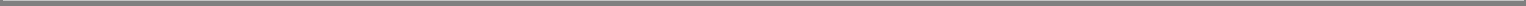 statements, are inherently subject to significant business, economic and competitive uncertainties and contingencies. Many factors, known and unknown, could cause actual results to be materially different from those expressed or implied by such forward-looking statements. Readers are cautioned not to placeundue reliance on these forward-looking statements, which speak only as of the date made. Other than as required by law, Agnico Eagle does not intend, and does not assume any obligation, to update these forward-looking statements.3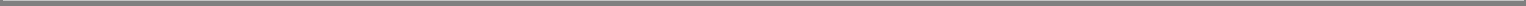 EXHIBITSExhibit No.Exhibit No.Exhibit Description99.1Press Release dated July 25, 2016 announcing the Corporation’s additional investment in Belo Sun.SIGNATURESAGNICO EAGLE MINES LIMITEDAGNICO EAGLE MINES LIMITEDAGNICO EAGLE MINES LIMITED(Registrant)Date: July 26, 2016By:   /s/ R. Gregory LaingBy:   /s/ R. Gregory LaingBy:   /s/ R. Gregory LaingR. Gregory LaingR. Gregory LaingGeneral Counsel, Sr. Vice-President, Legal and Corporate SecretaryGeneral Counsel, Sr. Vice-President, Legal and Corporate Secretary22